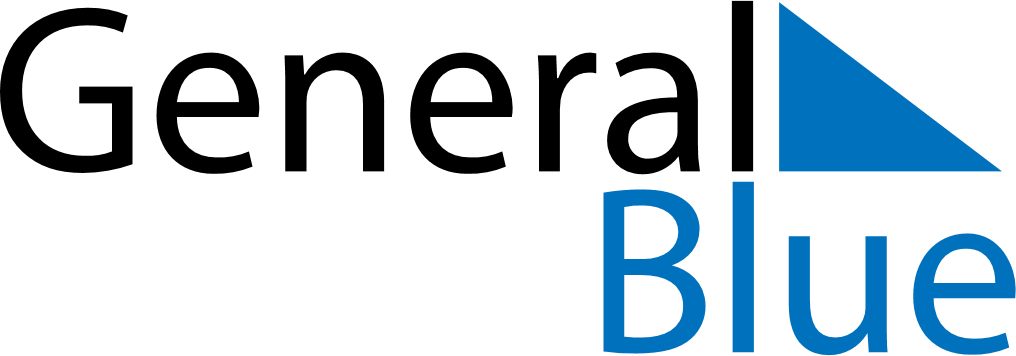 August 2024August 2024August 2024August 2024August 2024August 2024Mehkerek, Bekes County, HungaryMehkerek, Bekes County, HungaryMehkerek, Bekes County, HungaryMehkerek, Bekes County, HungaryMehkerek, Bekes County, HungaryMehkerek, Bekes County, HungarySunday Monday Tuesday Wednesday Thursday Friday Saturday 1 2 3 Sunrise: 5:14 AM Sunset: 8:06 PM Daylight: 14 hours and 52 minutes. Sunrise: 5:15 AM Sunset: 8:05 PM Daylight: 14 hours and 49 minutes. Sunrise: 5:16 AM Sunset: 8:03 PM Daylight: 14 hours and 46 minutes. 4 5 6 7 8 9 10 Sunrise: 5:18 AM Sunset: 8:02 PM Daylight: 14 hours and 44 minutes. Sunrise: 5:19 AM Sunset: 8:01 PM Daylight: 14 hours and 41 minutes. Sunrise: 5:20 AM Sunset: 7:59 PM Daylight: 14 hours and 38 minutes. Sunrise: 5:21 AM Sunset: 7:58 PM Daylight: 14 hours and 36 minutes. Sunrise: 5:23 AM Sunset: 7:56 PM Daylight: 14 hours and 33 minutes. Sunrise: 5:24 AM Sunset: 7:55 PM Daylight: 14 hours and 30 minutes. Sunrise: 5:25 AM Sunset: 7:53 PM Daylight: 14 hours and 27 minutes. 11 12 13 14 15 16 17 Sunrise: 5:27 AM Sunset: 7:51 PM Daylight: 14 hours and 24 minutes. Sunrise: 5:28 AM Sunset: 7:50 PM Daylight: 14 hours and 21 minutes. Sunrise: 5:29 AM Sunset: 7:48 PM Daylight: 14 hours and 19 minutes. Sunrise: 5:30 AM Sunset: 7:46 PM Daylight: 14 hours and 16 minutes. Sunrise: 5:32 AM Sunset: 7:45 PM Daylight: 14 hours and 13 minutes. Sunrise: 5:33 AM Sunset: 7:43 PM Daylight: 14 hours and 10 minutes. Sunrise: 5:34 AM Sunset: 7:41 PM Daylight: 14 hours and 7 minutes. 18 19 20 21 22 23 24 Sunrise: 5:35 AM Sunset: 7:40 PM Daylight: 14 hours and 4 minutes. Sunrise: 5:37 AM Sunset: 7:38 PM Daylight: 14 hours and 1 minute. Sunrise: 5:38 AM Sunset: 7:36 PM Daylight: 13 hours and 58 minutes. Sunrise: 5:39 AM Sunset: 7:34 PM Daylight: 13 hours and 54 minutes. Sunrise: 5:41 AM Sunset: 7:33 PM Daylight: 13 hours and 51 minutes. Sunrise: 5:42 AM Sunset: 7:31 PM Daylight: 13 hours and 48 minutes. Sunrise: 5:43 AM Sunset: 7:29 PM Daylight: 13 hours and 45 minutes. 25 26 27 28 29 30 31 Sunrise: 5:45 AM Sunset: 7:27 PM Daylight: 13 hours and 42 minutes. Sunrise: 5:46 AM Sunset: 7:25 PM Daylight: 13 hours and 39 minutes. Sunrise: 5:47 AM Sunset: 7:23 PM Daylight: 13 hours and 36 minutes. Sunrise: 5:48 AM Sunset: 7:21 PM Daylight: 13 hours and 33 minutes. Sunrise: 5:50 AM Sunset: 7:20 PM Daylight: 13 hours and 29 minutes. Sunrise: 5:51 AM Sunset: 7:18 PM Daylight: 13 hours and 26 minutes. Sunrise: 5:52 AM Sunset: 7:16 PM Daylight: 13 hours and 23 minutes. 